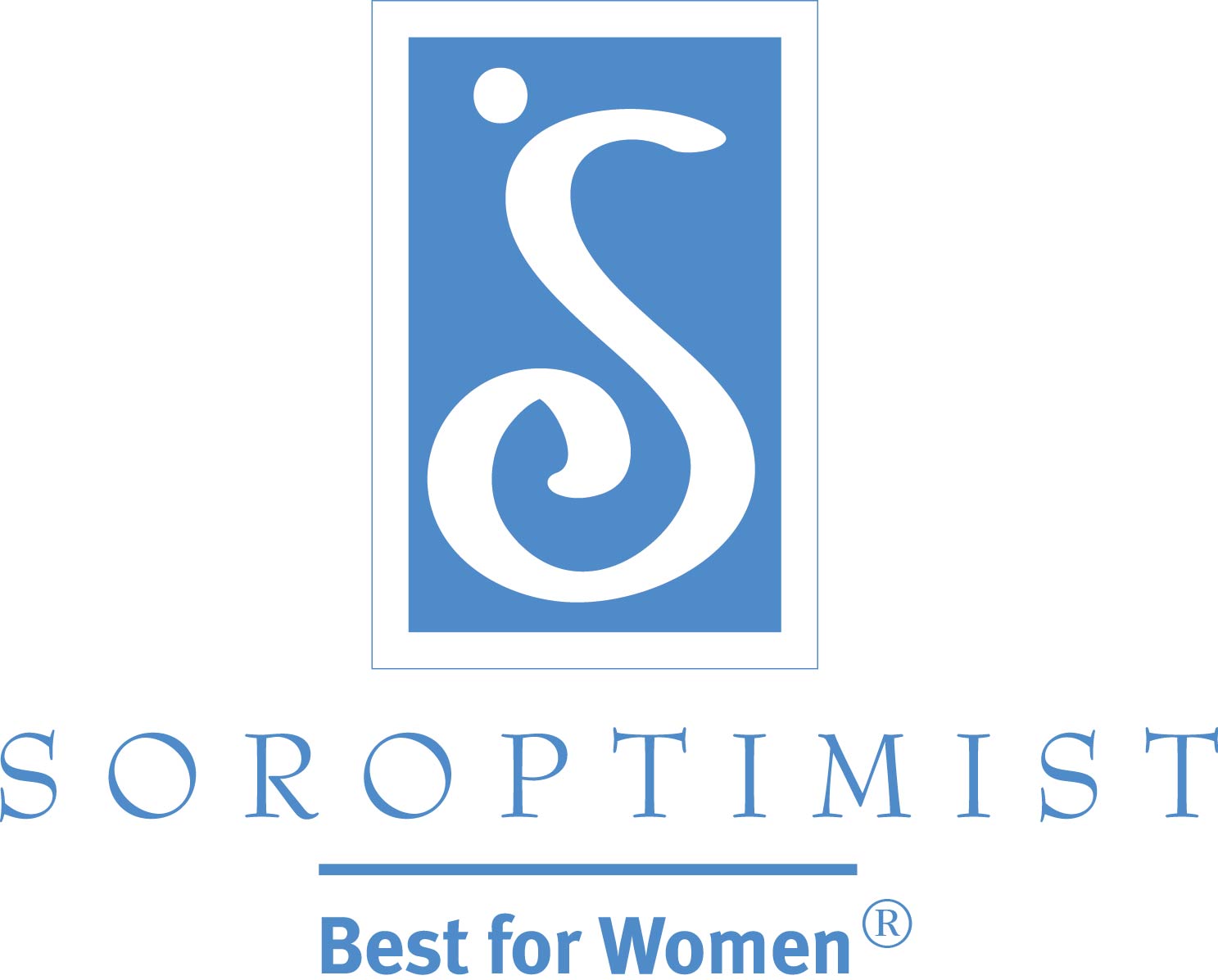 Soroptimist International of the AmericasComunicado de prensa¡Hágase Soroptimista hoy mismo y cambie el mundo!Club local buscando socias—vea de qué se trata este dinámico grupo en una sesión próxima [U OTRA ACTIVIDAD][Fecha]Contacto: [Inserte el nombre, número de teléfono, y dirección de email]CIUDAD, Estado/Condado-¡Las mujeres y las niñas de [INSERTE EL NOMBRE DE LA CIUDAD] la necesitan! ¡Hágase Soroptimista hoy mismo y cambie el mundo! Cuando usted se une a Soroptimist International de [NOMBRE DEL CLUB], gana la oportunidad de ayudar a las mujeres y niñas de su comunidad, y más allá de ello, realiza sus sueños. El club organizará una sesión informativa el [INSERTAR FECHA] para aquellos que deseen aprender más sobre Soroptimist y el trabajo que hacemos de parte de las mujeres y las niñas del mundo. [EN LUGAR DE UNA SESIÓN INFORMATIVA, LOS CLUBES TAMBIÉN PUEDEN INVITAR A LAS MUJERES A PARTICIPAR EN UN PROYECTO DEL CLUB, QUE ES UNA MANERA MUY EFECTIVA DE PRESENTARLES A SIA Y SU MISIÓN A LAS SOCIAS POTENCIALES].Soroptimist es una organización global de voluntarias que trabajan para mejorar las vidas de las mujeres y las niñas a través de programas que llevan al empoderamiento social y económico. Las Soroptimistas de [INSERTAR EL NOMBRE DE LA CIUDAD] se unen a 1.300 clubes Soroptimistas en 21 países para empoderar a las mujeres y niñas mediante proyectos de voluntariado en comunidades locales.A través de subvenciones en efectivo para educación, esfuerzos directos para terminar con la violencia doméstica, tutoría sobre carreras para jovencitas, iniciativas de salud para las mujeres y muchos otros proyectos basados en la comunidad, las Soroptimistas son mujeres que dan lo mejor de sí para ayuda a otras mujeres a ser lo mejor de sí. Los Programas de Sueño de Soroptimist—Vive Tu Sueño: Premios de Educación y Capacitación para Mujeres y Suéñalo, Puedes Lograrlo (Dream It, Be It): Apoyo sobre Carreras Para Jovencitas —aseguran que las mujeres y las niñas tengan acceso a la educación y capacitación que necesitan para poder alcanzar su potencial pleno y vivir sus sueños. [EL CLUB PUEDE INSERTAR OTRAS ACTIVIDADES QUE LLEVA A CABO]."Cuando se une a Soroptimist, no sólo su trabajo fortalece a la comunidad y logra un impacto positivo en las vidas de las mujeres y las niñas alrededor del mundo," dijo [INSERTE EL NOMBRE Y EL TÍTULO DE LA PERSONA QUE ACTÚA COMO VOCERA]. "También hace amigas de por vida, lleva una vida más feliz y saludable y se divierte muchísimo! Siempre les damos la bienvenida a nuevas socias e invitamos a todas las mujeres de la comunidad a que nos acompañen en una reunión del club o en un proyecto de participación directa."La sesión informativa [PROYECTO DEL CLUB] se llevará a cabo en [INSERTE LA FECHA, HORARIO, LUGAR; MENCIONE SI SE OFRECERÁN REFRESCOS, SI HAY INVITADOS ESPECIALES, ETC.] Contacte a [INSERTE LA INFORMACIÓN DEL CONTACTO] para más información. Soroptimist International de [INSERTE EL NOMBRE DEL CLUB] es parte de Soroptimist International of the Americas. Con su Sede Central en Filadelfia, Pa., Soroptimist es una federación de filantropía de clubes que mejoran las vidas de las mujeres y las niñas a través del empoderamiento social y económico. Para más información sobre cómo Soroptimist mejora las vidas de las mujeres y las niñas, o para ubicar otros clubes, visite http://www.Soroptimist.org. ###